Орловская область Ливенский район Муниципальное бюджетное общеобразовательное учреждение «Козьминская средняя общеобразовательная школа»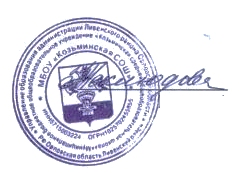                                                    УТВЕРЖДАЮ:                                        Директор школы                            ______________Н.А. Неклюдова                                    «18» января 2021 г.Положениео политике в отношении обработки персональных данных
муниципального бюджетного общеобразовательного учреждения
«Козьминская средняя общеобразовательная школа»Обсуждено на собрании трудового коллектива протокол №3 от 18.01.2021 г.Общие положенияНастоящая Политика в отношении обработки персональных данных (далее - Политика) действует в отношении всей информации, которую муниципальное бюджетное общеобразовательное учреждение «Козьминская средняя общеобразовательная школа» (далее - Учреждение) может получить от субъектов персональных данных.Настоящая Политика разработана на основании Конституции РФ,Гражданского Кодекса РФ, Трудового Кодекса РФ, в соответствии с требованиями Федерального закона от 27.07.2006г. № 152-ФЗ «О персональных данных», Постановления Правительства РФ от 21.03.2012г. № 211 «Об утверждении перечня мер, направленных на обеспечение выполнения обязанностей, предусмотренных Федеральным законом «О персональных данных».Политика общедоступна и подлежит изменению, дополнению в случае появления новых законодательных актов и специальных нормативных документов по обработке и защите персональных данных и размещению на официальном сайте Учреждения. Новая редакция Политики вступает в силу с момента её утверждения и размещения на сайте Учреждения, если иное не предусмотрено новой редакцией Политики.Политика разработана в целях обеспечения реализации требований законодательства в области обработки персональных данных.Политика определяет принципы, порядок и условия обработки персональных данных работникам, состоящим в трудовых отношениях с Учреждением, обучающимся, родителям (законным представителям) обучающихся Учреждения, представителям юридического лица, состоящим в договорных и иных гражданско-правовых отношениях с Учреждением, иных лиц, давших согласие Учреждению на обработку персональных данных, либо сделавших общедоступными свои персональные данные, а также в других случаях, предусмотренных законодательством Российской Федерации.Категории обрабатываемых персональных данныхУчреждение обрабатывает следующие категории персональных данных:Работники Учреждения: фамилия, имя, отчество; пол; наименование организации работодателя; наименование занимаемой должности; режим работы; данные паспорта (серия, номер, кем и когда выдан); дата и место рождения; адрес места жительства и прописки; индивидуальный номер налогоплательщика (ИНН); СНИЛС; контактный телефон; адрес электронной почты; номер свидетельства о рождении; номер свидетельства о браке; номер трудовой книжки; информация о сделанных прививках; информация о поставленных диагнозах; гражданство; данные о воинском учете (серия документа, отношение к воинской службе, категория годности, военная учетная специальность); стаж работы; сведения о доходах; информация о социальных льготах; информация об образовании и повышении квалификации; информация о донорстве; справка о наличии судимости; другие данные, вносимые в личную карточку работника (форма Т-2).Обучающиеся Учреждения: фамилия, имя, отчество; пол; наименование организации; данные свидетельства о рождении; данные паспорта (серия, номер, кем и когда выдан); дата и место рождения; адрес места жительства и прописки; СНИЛС; контактный телефон; номер свидетельства о рождении; информация, содержащаяся в медицинской карте; данные полиса медицинского страхования; гражданство.Родители (законные представители) обучающихся: фамилия, имя, отчество; пол; наименование организации работодателя; наименование занимаемой должности; режим работы; данные паспорта (серия, номер, кем и когда выдан); дата и место рождения; адрес места жительства и прописки; контактный телефон; номер свидетельства о рождении; справка о составе семьи; информация о социальных льготах; информация о документах, подтверждающих опекунство и приемную семью.Цели обработки персональных данныхУчреждение осуществляет обработку персональных данных в следующих целях:- организация кадрового учета Учреждения, ведение кадрового делопроизводства с соблюдением законов и иных нормативно-правовых актов, в т.ч. в сфере налогового законодательства (в связи с исчислением и уплатой налога на доходы физических лиц, а также единого социального налога), пенсионного законодательства (при формировании и представлении персонифицированных данных о каждом получателе доходов, учитываемых при начислении страховых взносов на обязательное пенсионное страхование и обеспечение, заполнении первичной статистической документации), трудового законодательства;заключение договора об образовании по образовательным программам начального общего, основного общего, среднего общего образования с родителями (законными представителями) обучающихся.Принципы и условия обработки персональных данныхОбработка персональных данных производится на основе соблюдения принципов:законности и справедливости целей и способов обработки персональных данных;соответствия целей обработки персональных данных целям, заранее определенным и заявленным при сборе персональных данных;соответствия объема и характера обрабатываемых персональных данных, способов обработки персональных данных целям обработки персональных данных;достоверности персональных данных, их достаточности для целей обработки, недопустимости обработки персональных данных, избыточных по отношению к целям, заявленным при сборе персональных данных;недопустимости объединения созданных для несовместимых между собой целей баз данных, содержащих персональные данные;хранения персональных данных в форме, позволяющей определить субъекта персональных данных, не дольше, чем этого требуют цели их обработки;уничтожения по достижении целей обработки персональных данных или в случае утраты необходимости в их достижении.Условия обработки персональных данныхОбработка персональных данных осуществляется путем сбора, хранения,систематизации, накопления, изменения, уточнения, использования, распространения, обезличивания, блокирования, уничтожения персональных данных.	Используется	смешанный	(автоматизированный	инеавтоматизированный) способ обработки персональных данных с передачей по внутренней сети и с передачей по сети Интернет. Трансграничная передача персональных данных не осуществляется.Учреждение принимает необходимые организационные и технические меры для защиты персональных данных, используя при этом общепринятые методы и средства безопасности для обеспечения защиты информации от неправомерного или случайного доступа к ней, уничтожения, изменения, блокирования, копирования, несанкционированного распространения, а также иных неправомерных действий со стороны третьих лиц.Передача персональных данных третьим лицам осуществляется в рамках установленной законодательством процедуры.Оценка вреда, меры по обеспечению безопасности
персональных данныхСоотношение возможного вреда и персональных данныхПрава субъектов персональных данныхСубъект персональных данных, согласно законодательству Российской Федерации, имеет право:получать информацию, касающуюся обработки своих персональных данных;требовать уточнения своих персональных данных, их блокирования или уничтожения в случае, если персональные данные являются неполными, устаревшими, неточными, незаконно полученными или не являются необходимыми для заявленной цели обработки;требовать прекращения обработки своих персональных данных в случаях, предусмотренных законодательством Российской Федерации;обжаловать действия или бездействие Учреждения в уполномоченный орган по защите прав субъектов персональных данных или в судебном порядке;на защиту своих прав и законных интересов, в том числе на возмещение убытков и (или) компенсацию морального вреда в судебном порядке.Обратная связьОбращения по всем вопросам, связанным с настоящей Политикой, принимаются:на официальном сайте Учреждения почтовым отправлением по адресу: 303814, Орловская область, Ливенский район, с. Козьминка, ул. Молодежная, д. 10путем личного обращения по адресу: 303814, Орловская область, Ливенский район, с. Козьминка, ул. Молодежная, д. 10по телефону: (848677) 4-37-28Категории данныхОценка вредаМеры по обеспечению безопасностиОбщедоступные персональные данные;Первичные учетные данные(Ф.И.О., пол)Не приводит к негативным последствиям для	субъектовперсональных данных- назначено лицо, ответственное за организацию обработки персональных данныхКонтактная информация (место	жительства,дата	и	месторождения,	номертелефона и др.)Может привести	кнегативным последствиям для	субъектовперсональных данныхназначено лицо, ответственное за организацию обработки персональных данных;изданы локальные	акты по	вопросамобработки персональных данных;определение	перечня	обрабатываемыхперсональных	данных	и	защищаемыхинформационных ресурсов, мест хранения;учет лиц, получивших доступ к персональным данным, и лиц, которым такая информация была передана или предоставлена;работники, обрабатывающие персональные данные, ознакомлены с локальными актами и законодательством Российской Федерации в области обработки персональных данных;определены	угрозы	безопасностиперсональных данных;приняты организационные и технические меры по защите персональных данных, которые закреплены в инструкциях и положениях;осуществление внутреннего контроля и аудитасоответствия обработки персональных данных Федеральному	закону	«О	персональныхданных»Сведения	ореквизитах (данные	паспорта,ИНН,	СНИЛС,реквизиты	полисамедицинского страхования и т.п.) Социальное положение (гражданство,	осоставе	семьи,сведения о воинском учете, о социальных льготах,	знаниеиностранных языков и т.п.) Трудовая деятельность(доход, информация об образовании и повышении квалификацииМожет привести	кнегативным последствиям для	субъектовперсональных данныхназначено лицо, ответственное за организацию обработки персональных данных;изданы локальные	акты по	вопросамобработки персональных данных;определение	перечня	обрабатываемыхперсональных	данных	и	защищаемыхинформационных ресурсов, мест хранения;учет лиц, получивших доступ к персональным данным, и лиц, которым такая информация была передана или предоставлена;работники, обрабатывающие персональные данные, ознакомлены с локальными актами и законодательством Российской Федерации в области обработки персональных данных;определены	угрозы	безопасностиперсональных данных;приняты организационные и технические меры по защите персональных данных, которые закреплены в инструкциях и положениях;осуществление внутреннего контроля и аудита соответствия обработки персональных данных Федеральному закону «О персональных данных»